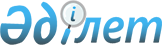 О внесении изменений в решение Целиноградского районного маслихата от 24 декабря 2019 года № 368/54-6 "О районном бюджете на 2020-2022 годы"Решение Целиноградского районного маслихата Акмолинской области от 25 сентября 2020 года № 438/66-6. Зарегистрировано Департаментом юстиции Акмолинской области 25 сентября 2020 года № 8038
      В соответствии со статьей 109 Бюджетного кодекса Республики Казахстан от 4 декабря 2008 года, подпунктом 1) пункта 1 статьи 6 Закона Республики Казахстан от 23 января 2001 года "О местном государственном управлении и самоуправлении в Республике Казахстан" Целиноградский районный маслихат РЕШИЛ:
      1. Внести в решение Целиноградского районного маслихата "О районном бюджете на 2020-2022 годы" от 24 декабря 2019 года № 368/54-6 (зарегистрировано в Реестре государственной регистрации нормативных правовых актов № 7616, опубликовано 10 января 2020 года в Эталонном контрольном банке нормативных правовых актов Республики Казахстан в электронном виде) следующие изменения:
      пункт 1 изложить в новой редакции:
      "1. Утвердить районный бюджет на 2020-2022 годы согласно приложениям 1, 2 и 3 соответственно, в том числе на 2020 год в следующих объемах:
      1) доходы – 35 332 374,4 тысяч тенге, в том числе:
      налоговые поступления – 2 679 666,0 тысяч тенге;
      неналоговые поступления – 29 713,0 тысяч тенге;
      поступления от продажи основного капитала – 519 742,0 тысяч тенге;
      поступления трансфертов – 32 103 253,4 тысяч тенге;
      2) затраты – 39 728 589,7 тысяч тенге;
      3) чистое бюджетное кредитование – 320 966,0 тысяч тенге, в том числе:
      бюджетные кредиты – 420 867,0 тысяч тенге;
      погашение бюджетных кредитов – 99 901,0 тысяч тенге;
      4) сальдо по операциям с финансовыми активами – 99 257,0 тысяч тенге;
      5) дефицит (профицит) бюджета – -4 816 438,3 тысяч тенге;
      6) финансирование дефицита (использование профицита) бюджета – 4 816 438,3 тысяч тенге, в том числе:
      поступление займов – 4 879 380,0 тысяч тенге;
      погашение займов – 99 901,0 тысяч тенге;
      используемые остатки бюджетных средств – 36 959,3 тысяч тенге.";
      пункт 5 изложить в новой редакции:
      "5. Учесть, что в районном бюджете на 2020 год предусмотрены целевые трансферты из областного бюджета и кредиты из областного бюджета из средств внутренних займов бюджету района согласно приложению 5.";
      пункт 6 изложить в новой редакции:
      "6. Утвердить резерв местного исполнительного органа района на 2020 год в сумме 301 950,0 тысяч тенге.";
      приложения 1, 4, 5 к указанному решению изложить в новой редакции согласно приложениям 1, 2, 3 к настоящему решению.
      2. Настоящее решение вступает в силу со дня государственной регистрации в Департаменте юстиции Акмолинской области и вводится в действие с 1 января 2020 года.
      "СОГЛАСОВАНО"
      Аким Целиноградского района Районный бюджет на 2020 год Целевые трансферты и бюджетные кредиты из республиканского бюджета на 2020 год Целевые трансферты из областного бюджета и кредиты из областного бюджета из средств внутренних займов бюджету района на 2020 год
					© 2012. РГП на ПХВ «Институт законодательства и правовой информации Республики Казахстан» Министерства юстиции Республики Казахстан
				
      Председатель сессии
Целиноградского районного
маслихата

А.Веревкин

      Секретарь Целиноградского
районного маслихата

Б.Ибраев
Приложение 1 к решению
Целиноградского районного
маслихата от 25 сентября
2020 года № 438/66-6Приложение 1 к решению
Целиноградского районного
маслихата от 24 декабря
2019 года № 368/54-6
Категория
Категория
Категория
Категория
Сумма,
тысяч тенге
Класс
Класс
Класс
Сумма,
тысяч тенге
Подкласс
Подкласс
Сумма,
тысяч тенге
Наименование
Сумма,
тысяч тенге
1
2
3
4
5
I. Доходы
35 332 374,4
1
Налоговые поступления
2 679 666,0
01
Подоходный налог
130 000,0
2
Индивидуальный подоходный налог
130 000,0
03
Социальный налог
1 727 866,0
1
Социальный налог
1 727 866,0
04
Hалоги на собственность
731 007,0
1
Hалоги на имущество
730 507,0
5
Единый земельный налог
500,0
05
Внутренние налоги на товары, работы и услуги
72 356,0
2
Акцизы
6 000,0
3
Поступления за использование природных и других ресурсов
52 416,0
4
Сборы за ведение предпринимательской и профессиональной деятельности
13 940,0
08
Обязательные платежи, взимаемые за совершение юридически значимых действий и (или) выдачу документов уполномоченными на то государственными органами или должностными лицами
18 437,0
1
Государственная пошлина
18 437,0
2
Неналоговые поступления
29 713,0
01
Доходы от государственной собственности
13 979,0
5
Доходы от аренды имущества, находящегося в государственной собственности
13 841,0
7
Вознаграждения по кредитам, выданным из государственного бюджета
138,0
03
Поступления денег от проведения государственных закупок, организуемых государственными учреждениями, финансируемыми из государственного бюджета
4 000,0
1
Поступления денег от проведения государственных закупок, организуемых государственными учреждениями, финансируемыми из государственного бюджета
4 000,0
04
Штрафы, пени, санкции, взыскания, налагаемые государственными учреждениями, финансируемыми из государственного бюджета, а также содержащимися и финансируемыми из бюджета (сметы расходов) Национального Банка Республики Казахстан
3 170,0
1
Штрафы, пени, санкции, взыскания, налагаемые государственными учреждениями, финансируемыми из государственного бюджета, а также содержащимися и финансируемыми из бюджета (сметы расходов) Национального Банка Республики Казахстан, за исключением поступлений от организаций нефтяного сектора и в Фонд компенсации потерпевшим
3 170,0
06
Прочие неналоговые поступления
8 564,0
1
Прочие неналоговые поступления
8 564,0
3
Поступления от продажи основного капитала
519 742,0
01
Продажа государственного имущества, закрепленного за государственными учреждениями
169 742,0
1
Продажа государственного имущества, закрепленного за государственными учреждениями
169 742,0
03
Продажа земли и нематериальных активов
350 000,0
1
Продажа земли 
350 000,0
4
Поступления трансфертов 
32 103 253,4
02
Трансферты из вышестоящих органов государственного управления
32 103 253,4
2
Трансферты из областного бюджета
32 103 253,4
Функциональная группа
Функциональная группа
Функциональная группа
Функциональная группа
Сумма,
тысяч тенге
Администратор
Администратор
Администратор
Сумма,
тысяч тенге
Программа
Программа
Сумма,
тысяч тенге
Наименование
Сумма,
тысяч тенге
1
2
3
4
5
II. Затраты
39 728 589,7
01
Государственные услуги общего характера
274 854,7
112
Аппарат маслихата района (города областного значения)
24 943,0
001
Услуги по обеспечению деятельности маслихата района (города областного значения)
24 943,0
122
Аппарат акима района (города областного значения)
160 162,2
001
Услуги по обеспечению деятельности акима района (города областного значения)
160 162,2
459
Отдел экономики и финансов района (города областного значения)
37 179,6
001
Услуги по реализации государственной политики в области формирования и развития экономической политики, государственного планирования, исполнения бюджета и управления коммунальной собственностью района (города областного значения)
31 944,4
003
Проведение оценки имущества в целях налогообложения
2 825,2
010
Приватизация, управление коммунальным имуществом, постприватизационная деятельность и регулирование споров, связанных с этим 
310,0
028
Приобретение имущества в коммунальную собственность
37 000,0
113
Целевые текущие трансферты нижестоящим бюджетам
2 100,0
494
Отдел предпринимательства и промышленности района (города областного значения)
15 569,9
001
Услуги по реализации государственной политики на местном уровне в области развития предпринимательства и промышленности
15 569,9
02
Оборона
96 510,0
122
Аппарат акима района (города областного значения)
96 510,0
005
Мероприятия в рамках исполнения всеобщей воинской обязанности
9 550,0
006
Предупреждение и ликвидация чрезвычайных ситуаций масштаба района (города областного значения)
79 960,0
007
Мероприятия по профилактике и тушению степных пожаров районного (городского) масштаба, а также пожаров в населенных пунктах, в которых не созданы органы государственной противопожарной службы
7 000,0
04
Образование
17 833 874,4
464
Отдел образования района (города областного значения)
15 633 523,2
001
Услуги по реализации государственной политики на местном уровне в области образования 
11 632,0
003
Общеобразовательное обучение
9 687 322,8
005
Приобретение и доставка учебников, учебно-методических комплексов для государственных учреждений образования района (города областного значения)
136 310,7
006
Дополнительное образование для детей 
49 956,0
009
Обеспечение деятельности организаций дошкольного воспитания и обучения
373 523,0
015
Ежемесячные выплаты денежных средств опекунам (попечителям) на содержание ребенка-сироты (детей-сирот), и ребенка (детей), оставшегося без попечения родителей 
35 973,0
022
Выплата единовременных денежных средств казахстанским гражданам, усыновившим (удочерившим) ребенка (детей)-сироту и ребенка (детей), оставшегося без попечения родителей
366,4
040
Реализация государственного образовательного заказа в дошкольных организациях образования
4 375 794,3
067
Капитальные расходы подведомственных государственных учреждений и организаций
962 590,4
465
Отдел физической культуры и спорта района (города областного значения)
66 907,0
017
Дополнительное образование для детей и юношества по спорту
66 907,0
467
Отдел строительства района (города областного значения)
2 133 444,2
024
Строительство и реконструкция объектов начального, основного среднего и общего среднего образования
2 031 929,5
037
Строительство и реконструкция объектов дошкольного воспитания и обучения
101 514,7
06
Социальная помощь и социальное обеспечение
608 649,1
451
Отдел занятости и социальных программ района (города областного значения)
602 185,1
001
Услуги по реализации государственной политики на местном уровне в области обеспечения занятости и реализации социальных программ для населения
29 653,0
002
Программа занятости
135 615,2
005
Государственная адресная социальная помощь
151 656,0
006
Оказание жилищной помощи
2 694,0
007
Социальная помощь отдельным категориям нуждающихся граждан по решениям местных представительных органов
61 919,1
010
Материальное обеспечение детей-инвалидов, воспитывающихся и обучающихся на дому
1 567,0
014
Оказание социальной помощи нуждающимся гражданам на дому
45 169,0
017
Обеспечение нуждающихся инвалидов обязательными гигиеническими средствами и предоставление услуг специалистами жестового языка, индивидуальными помощниками в соответствии с индивидуальной программой реабилитации инвалида
30 414,8
023
Обеспечение деятельности центров занятости населения
42 589,0
050
Реализация Плана мероприятий по обеспечению прав и улучшению качества жизни инвалидов в Республике Казахстан на 2012 – 2018 годы
24 447,0
054
Размещение государственного социального заказа в неправительственных организациях
76 461,0
464
Отдел образования района (города областного значения)
6 464,0
030
Содержание ребенка (детей), переданного патронатным воспитателям
6 464,0
07
Жилищно-коммунальное хозяйство
6 765 618,9
451
Отдел занятости и социальных программ района (города областного значения)
117 960,0
070
Возмещение платежей населения по оплате коммунальных услуг в режиме чрезвычайного положения в Республике Казахстан
117 960,0
467
Отдел строительства района (города областного значения)
5 143 595,9
003
Проектирование и (или) строительство, реконструкция жилья коммунального жилищного фонда
700 964,7
004
Проектирование, развитие и (или) обустройство инженерно-коммуникационной инфраструктуры
261 268,8
005
Развитие коммунального хозяйства
23 227,5
058
Развитие системы водоснабжения и водоотведения в сельских населенных пунктах
4 158 134,9
496
Отдел жилищной инспекции и коммунального хозяйства района (города областного значения)
1 504 063,0
001
Услуги по реализации государственной политики на местном уровне в области коммунального хозяйства и жилищного фонда
25 835,1
003
Капитальные расходы государственного органа
189 743,0
016
Функционирование системы водоснабжения и водоотведения
299 865,3
025
Освещение улиц в населенных пунктах
76 360,0
026
Организация эксплуатации тепловых сетей, находящихся в коммунальной собственности районов (городов областного значения)
667 918,6
030
Обеспечение санитарии населенных пунктов
20 357,2
058
Развитие системы водоснабжения и водоотведения в сельских населенных пунктах
80 000,0
113
Целевые текущие трансферты нижестоящим бюджетам
143 983,8
08
Культура, спорт, туризм и информационное пространство
580 686,9
455
Отдел культуры и развития языков района (города областного значения)
473 147,7
001
Услуги по реализации государственной политики на местном уровне в области развития языков и культуры
11 382,1
003
Поддержка культурно-досуговой работы
398 868,9
006
Функционирование районных (городских) библиотек
47 252,7
007
Развитие государственного языка и других языков народа Казахстана
15 644,0
456
Отдел внутренней политики района (города областного значения)
58 429,2
001
Услуги по реализации государственной политики на местном уровне в области информации, укрепления государственности и формирования социального оптимизма граждан
21 211,2
002
Услуги по проведению государственной информационной политики через газеты и журналы 
13 000,0
003
Реализация мероприятий в сфере молодежной политики
24 218,0
467
Отдел строительства района (города областного значения)
19 700,0
008
Развитие объектов спорта
18 200,0
011
Развитие объектов культуры
1 500,0
465
Отдел физической культуры и спорта района (города областного значения)
29 410,0
001
Услуги по реализации государственной политики на местном уровне в сфере физической культуры и спорта
16 008,0
006
Проведение спортивных соревнований на районном (города областного значения) уровне
6 921,0
007
Подготовка и участие членов сборных команд района (города областного значения) по различным видам спорта на областных спортивных соревнованиях
6 481,0
09
Топливно-энергетический комплекс и недропользование
217 732,0
467
Отдел строительства района (города областного значения)
48 880,0
009
Развитие теплоэнергетической системы
6 880,0
036
Развитие газотранспортной системы
42 000,0
496
Отдел жилищной инспекции и коммунального хозяйства района (города областного значения)
168 852,0
009
Развитие теплоэнергетической системы
168 852,0
10
Сельское, водное, лесное, рыбное хозяйство, особо охраняемые природные территории, охрана окружающей среды и животного мира, земельные отношения
107 822,8
459
Отдел экономики и финансов района (города областного значения)
57 458,6
099
Реализация мер по оказанию социальной поддержки специалистов
57 458,6
462
Отдел сельского хозяйства района (города областного значения)
18 714,0
001
Услуги по реализации государственной политики на местном уровне в сфере сельского хозяйства
18 714,0
463
Отдел земельных отношений района (города областного значения)
23 443,0
001
Услуги по реализации государственной политики в области регулирования земельных отношений на территории района (города областного значения)
22 043,0
006
Землеустройство, проводимое при установлении границ районов, городов областного значения, районного значения, сельских округов, поселков, сел
1 400,0
473
Отдел ветеринарии района (города областного значения)
8 207,2
001
Услуги по реализации государственной политики на местном уровне в сфере ветеринарии
6 209,7
007
Организация отлова и уничтожения бродячих собак и кошек
1 997,5
11
Промышленность, архитектурная, градостроительная и строительная деятельность
76 178,0
467
Отдел строительства района (города областного значения)
32 981,0
001
Услуги по реализации государственной политики на местном уровне в области строительства
32 981,0
468
Отдел архитектуры и градостроительства района (города областного значения)
43 197,0
001
Услуги по реализации государственной политики в области архитектуры и градостроительства на местном уровне
26 623,0
003
Разработка схем градостроительного развития территории района и генеральных планов населенных пунктов
15 574,0
004
Капитальные расходы государственного органа
1 000,0
12
Транспорт и коммуникации
5 807 583,7
485
Отдел пассажирского транспорта и автомобильных дорог района (города областного значения)
5 807 583,7
001
Услуги по реализации государственной политики на местном уровне в области пассажирского транспорта и автомобильных дорог
12 101,0
022
Развитие транспортной инфраструктуры
2 103 724,0
023
Обеспечение функционирования автомобильных дорог
352 972,6
025
Реализация приоритетных проектов транспортной инфраструктуры
1 672 336,8
045
Капитальный и средний ремонт автомобильных дорог районного значения и улиц населенных пунктов
1 616 843,3
113
Целевые текущие трансферты нижестоящим бюджетам
49 606,0
13
Прочие
7 109 230,0
459
Отдел экономики и финансов района (города областного значения)
301 950,0
012
Резерв местного исполнительного органа района (города областного значения) 
301 950,0
467
Отдел строительства района (города областного значения)
2 425 470,0
071
Развитие социальной и инженерной инфраструктуры окраин городов
2 119 916,0
079
Развитие социальной и инженерной инфраструктуры в сельских населенных пунктах в рамках проекта "Ауыл-Ел бесігі"
305 554,0
485
Отдел пассажирского транспорта и автомобильных дорог района (города областного значения)
3 063 312,0
071
Развитие социальной и инженерной инфраструктуры окраин городов
3 063 312,0
496
Отдел жилищной инспекции и коммунального хозяйства района (города областного значения)
1 318 498,0
071
Развитие социальной и инженерной инфраструктуры окраин городов
1 318 498,0
14
Обслуживание долга
138,0
459
Отдел экономики и финансов района (города областного значения)
138,0
021
Обслуживание долга местных исполнительных органов по выплате вознаграждений и иных платежей по займам из областного бюджета
138,0
15
Трансферты
249 711,2
459
Отдел экономики и финансов района (города областного значения)
249 711,2
006
Возврат неиспользованных (недоиспользованных) целевых трансфертов
76 616,8
038
Субвенции
173 089,2
054
Возврат сумм неиспользованных (недоиспользованных) целевых трансфертов, выделенных из республиканского бюджета за счет целевого трансферта из Национального фонда Республики Казахстан
5,2
III. Чистое бюджетное кредитование
320 966,0
Бюджетные кредиты
420 867,0
10
Сельское, водное, лесное, рыбное хозяйство, особо охраняемые природные территории, охрана окружающей среды и животного мира, земельные отношения
420 867,0
459
Отдел экономики и финансов района (города областного значения)
420 867,0
018
Бюджетные кредиты для реализации мер социальной поддержки специалистов
420 867,0
5
Погашение бюджетных кредитов
99 901,0
 01
Погашение бюджетных кредитов
99 901,0
 1
Погашение бюджетных кредитов, выданных из государственного бюджета
99 901,0
IV. Сальдо по операциям с финансовыми активами 
99 257,0
Приобретение финансовых активов
99 257,0
13
Прочие
99 257,0
496
Отдел жилищной инспекции и коммунального хозяйства района (города областного значения)
99 257,0
065
Формирование или увеличение уставного капитала юридических лиц
99 257,0
V. Дефицит (профицит) бюджета 
-4 816 438,3
VI. Финансирование дефицита (использование профицита) бюджета
4 816 438,3
Поступления займов
4 879 380,0
7
Поступления займов
4 879 380,0
 01
Внутренние государственные займы
4 879 380,0
2
Договоры займа
4 879 380,0
Погашение займов
99 901,0
16
Погашение займов
99 901,0
459
Отдел экономики и финансов района (города областного значения)
99 901,0
005
Погашение долга местного исполнительного органа перед вышестоящим бюджетом
99 901,0
8
Используемые остатки бюджетных средств
36 959,3
1 
Остатки бюджетных средств
36 959,3
1 
Свободные остатки бюджетных средств
36 959,3Приложение 2 к решению
Целиноградского районного
маслихата от 25 сентября
2020 года № 438/66-6Приложение 4 к решению
Целиноградского районного
маслихата от 24 декабря
2019 года № 368/54-6
Наименование
Сумма, тысяч тенге
1
2
Всего, в том числе:
16 948 818,1
Целевые текущие трансферты, в том числе:
4 843 440,1
Отдел занятости и социальных программ района (города областного значения)
388 650,1
на развитие рынка труда
88 835,1
на выплату государственной адресной социальной помощи
125 017,0
на установление доплат к заработной плате работников, предоставляющих специальные социальные услуги в государственных организациях социальной защиты населения
9 469,0
на расширение перечня технических вспомогательных (компенсаторных) средств 
3 196,0
на оказание услуг специалиста жестового языка
224,0
на увеличение норм обеспечения инвалидов обязательными гигиеническими средствами
8 834,0
на размещение государственного социального заказа в неправительственных организациях
35 115,0
на возмещение платежей населения по оплате коммунальных услуг в режиме чрезвычайного положения в Республике Казахстан
117 960,0
Отдел культуры и развития языков района (города областного значения)
41 311,7
на установление доплат к должностному окладу за особые условия труда в организациях культуры и архивных учреждениях управленческому и основному персоналу государственных организаций культуры и архивных учреждений
32 297,9
на установление доплат к должностному окладу за особые условия труда в организациях культуры и архивных учреждениях управленческому и основному персоналу государственных организаций культуры и архивных учреждений
9 013,8
Отдел образования района (города областного значения)
4 413 478,3
 на доплату за квалификационную категорию педагогам государственных организаций среднего образования
1 005 842,0
 на увеличение оплаты труда педагогов государственных организаций среднего образования
1 067 874,0
на оплату труда педагогам
400 000,0
на увеличение оплаты труда педагогов государственных организаций дошкольного образования
40 992,0
на увеличение оплаты труда педагогов государственных организаций дошкольного образования
1 855 640,3
на доплату за квалификационную категорию педагогам государственных организаций дошкольного образования
43 130,0
Целевые трансферты на развитие, в том числе:
11 684 511,0
Отдел строительства района (города областного значения)
6 246 621,0
Строительство 45 квартирного жилого дома (позиция 2) в селе Акмол Целиноградского района Акмолинской области (привязка) (без благоустройства и наружных инженерных сетей)
308 847,0
Строительство 45 квартирного жилого дома (позиция 4) в селе Косшы Целиноградского района Акмолинской области
256 865,0
Реконструкция сетей водоснабжения в селе Кажымукан Целиноградского района Акмолинской области
326 094,0
Реконструкция сетей водоснабжения в селе Талапкер Целиноградского района Акмолинской области
1 000 000,0
Реконструкция разводящих сете водоснабжения в селе Шубар Целиноградского района Акмолинской области
541 702,0
Реконструкция разводящих сетей водоснабжения в селе Тонкерис Целиноградского района Акмолинской области
558 283,0
Реконструкция разводящих сетей водоснабжения в селе Ынтымак (Фарфоровый) Целиноградского района Акмолинской области
500 308,0
Реконструкция сетей водоснабжения в селе Жанажол Караоткельского сельского округа Целиноградского района Акмолинской области
436 054,0
Строительство 45 квартирного жилого дома в селе Акмол Целиноградского района Акмолинской области (позиция 6)
171 027,0
Строительство детского сада на 280 мест в селе Караоткель
354 609,0
Строительство детского сада на 280 мест в селе Косшы (позиция 1)
372 000,0
Строительство детского сада на 280 мест в селе Косшы (позиция 2)
465 000,0
Строительство школы на 1 200 мест в селе Косшы
697 500,0
Строительство физкультурно-оздоровительного комплекса в селе Акмол, Целиноградского района
258 332,0
Отдел пассажирского транспорта и автомобильных дорог района (города областного значения)
4 321 890,0
Строительство улично-дорожной сети села Талапкер Целиноградского района
1 059 084,0
Строительство улично-дорожной сети села Нуресиль, Целиноградского района
590 916,0
Строительство улично-дорожной сети села Косшы Целиноградского района
390 600,0
Строительство улично-дорожной сети в селе Косшы (2 очередь)
1 103 724,0
Строительство улично-дорожной сети в селе Коянды
1 177 566,0
Отдел жилищной инспекции и коммунального хозяйства района (города областного значения)
1 116 000,0
Строительство электроснабжения 1 очереди 96-Разъезда Целиноградского района Акмолинской области
193 347,0
Реконструкция теплового источника и тепловых сетей в селе Акмол Целиноградского района Акмолинской области
922 653,0
Бюджетные кредиты, в том числе:
420 867,0
Отдел экономики и финансов района (города областного значения)
420 867,0
для реализации мер социальной поддержки специалистов
420 867,0Приложение 3 к решению
Целиноградского районного
маслихата от 25 сентября
2020 года № 438/66-6Приложение 5 к решению
Целиноградского районного
маслихата от 24 декабря
2019 года № 368/54-6
Наименование
Сумма, тысяч тенге
1
2
Всего, в том числе:
11 893 141,8
Целевые текущие трансферты, в том числе:
4 112 002,8
Отдел занятости и социальных программ района (города областного значения)
99 992,1
на субсидии по возмещению расходов по найму (аренде) жилья для переселенцев и оралманов
9 917,1
на реализацию краткосрочного профессионального обучения
5 813,0
на выплату государственной адресной социальной помощи
16 154,0
на обеспечение льготного проезда многодетных матерей и детей из многодетных семей
9 300,0
на внедрение консультантов по социальной работе и ассистентов в Центрах занятости населения
20 811,0
размещение государственного социального заказа на развитие служб "Инватакси" 
2 200,0
на оказание специальных социальных услуг в рамках государственного социального заказа для лиц старше 18 лет с психоневрологическими заболеваниями 
35 797,0
Отдел экономики и финансов района (города областного значения)
18 964,0
на увеличение размера подъемного пособия
16 864,0
на внедрение единой информационной площадки учета исполнения бюджета 
2 100,0
Отдел образования района (города областного значения)
1 885 625,0
на открытие IT-классов в школах
7 795,0
на обеспечение горячим питанием учащихся школ из малообеспеченных семей
35 146,0
на обеспечение горячим питанием учащихся 1-классов 
83 010,0
на обеспечение школьной формой и канцелярскими товарами учащихся школ из малообеспеченных семей
54 490,0
на внедрение Программы "Формирование здоровья и жизненных навыков и превенции суицида среди несовершеннолетних"
8 870,0
на приобретение компьютеров для школ
29 340,0
на приобретение кабинетов робототехники
7 745,0
на оснащение ресурсных центров
12 764,0
на доплату учителям организаций образования, реализующим учебные программы начального, основного и общего среднего образования за работу в условиях обновленного содержания образования
998 604,0
на увеличение размеров должностных окладов педагогов-психологов школ
4 769,0
на доплату за преподавание на английском языке предметов естественно-математического направления
8 502,0
на доплату учителям со степенью магистра
15 521,0
на доплаты учителям за наставничество молодым учителям
3 912,0
на увеличение доплаты за классное руководство работникам организаций начального, основного и общего среднего образования
25 916,0
на увеличение доплаты за проверку тетрадей и письменных работ работникам начального, основного и общего среднего образования
16 661,0
на увеличение ежегодного оплачиваемого трудового отпуска продолжительностью 42 календарных дней педагогических работников до 56 дней государственных организаций среднего образования
4 572,0
на оплату труда педагогам
400 000,0
на обеспечение системами видеонаблюдения организаций дошкольного и среднего образования 
20 000,0
на увеличение ежегодного оплачиваемого трудового отпуска продолжительностью 42 календарных дней педагогических работников до 56 дней государственных организаций дошкольного образования
13 378,0
на увеличение ежегодного оплачиваемого трудового отпуска продолжительностью 42 календарных дней педагогических работников до 56 дней государственных организаций дошкольного образования
15 286,0
на приобретение школьных автобусов для объектов образования
119 344,0
Отдел строительства района (города областного значения)
37 000,0
на приобретение здания
37 000,0
Отдел пассажирского транспорта и автомобильных дорог района (города областного значения)
1 672 244,8
Средний ремонт улицы Республика села Косшы Целиноградского района
10 000,0
Капитальный ремонт автомобильной дороги села Караоткель Целиноградского района
373 052,2
Средний ремонт дороги села Косшы Целиноградского района от дороги районного значения до центра отдыха Green Park
53 400,0
Разработка проектно-сметной документации на капитальный ремонт внутрипоселковых дорог в селе Кабанбай Батыра Целиноградского района
1 000,0
Разработка проектно-сметной документации на капитальный ремонт внутрипоселковых дорог в селе Кажымукан Целиноградского района
1 000,0
Разработка проектно-сметной документации на капитальный ремонт внутрипоселковых дорог в селе Аккайын (Малотимофеевка) Целиноградского района
1 000,0
Разработка проектно-сметной документации на капитальный ремонт внутрипоселковых дорог в селе Отемис Целиноградского района
1 000,0
Разработка проектно-сметной документации на капитальный ремонт внутрипоселковых дорог в селе Тонкерис Целиноградского района
1 000,0
Капитальный ремонт внутрипоселковых дорог с подъездной дорогой села Косшы Целиноградского района 
799 888,1
Капитальный ремонт внутрипоселковых дорог с подъездной дорогой села Талапкер Целиноградского района 
330 904,5
Средний ремонт дорог в селе Зеленый гай Целиноградского района Акмолинской области
100 000,0
Отдел жилищной инспекции и коммунального хозяйства района (города областного значения)
398 176,9
Капитальный ремонт кабельной линии электроснабжения в селе Косшы
169 400,0
Разработка проектно-сметной документации на капитальный ремонт комплекса очистных сооружений в селе Косшы
20 343,0
Текущий ремонт канализационных сетей и сооружений села Косшы Целиноградского района
98 395,3
На завершение отопительного сезона теплоснабжающим предприятиям
100 000,0
Благоустройство территории в селе Родина
10 038,6
Целевые трансферты на развитие, в том числе:
3 322 625,5
Отдел строительства района (города областного значения)
1 926 909,5
Строительство 45 квартирного жилого дома (позиция 4) в селе Косшы Целиноградского района
52 215,0
Разработка проектно-сметной документации на "Строительство многоквартирного жилого дома в селе Акмол (позиции 1-2) по программе "Нұрлы жер". Корректировка"
3 395,8
Разработка проектно-сметной документации на "Строительство многоквартирного жилого дома в селе Акмол (позиции 3-26) по программе "Нұрлы жер". Корректировка"
7 879,2
Разработка проектно-сметной документации на "Строительство многоквартирного жилого дома в селе Акмол"
6 303,7
Строительство 45 квартирного жилого дома (позиция 2) в селе Акмол (привязка) (без благоустройства и наружных инженерных сетей)
54 579,0
Благоустройство и строительство инженерных сетей к новой застройке в селе Акмол Целиноградского района Акмолинской области (сети связи водопровода и канализации)
58 588,0
Разработка проектно-сметной документации на благоустройство и строительство инженерных сетей к многоквартирным жилым домам (позиции 4, 5) в селе Косшы
13 853,0
Разработка проектно-сметной документации на благоустройство и строительство инженерных сетей к многоквартирным жилым домам в селе Акмол
11 720,0
Разработка проектно-сметной документации на благоустройство и строительство инженерных сетей к 26 многоквартирным жилым домам в селе Акмол
26 515,4
Благоустройство и строительство наружных инженерных сетей к 45 квартирным жилым домам в селе Косшы Целиноградского района Акмолинской области. (сети связи, водопровод, канализация, теплоснабжение) (позиция 4, позиция 5)
31 000,0
Благоустройство и строительство наружных инженерных сетей к 45-квартирным жилым домам в селе Косшы Целиноградского района Акмолинской области (электроснабжение)
6 649,8
Благоустройство и строительство инженерных сетей к 45 квартирному жилому дому в селе Косшы Целиноградского района (сети связи, водопровода и канализации, теплоснабжение) (позиция 1)
7 984,9
Благоустройство многоквартирного жилого комплекса "Курылтай" в селе Косшы Целиноградского района 
10 677,7
Благоустройство и строительство наружных инженерных сетей к 45 квартирным жилым домам в селе Косшы Целиноградского района (благоустройство территорий)
11 360,0
Разработка проектно-сметной документации с прохождением комплексной вневедомственной экспертизы, строительство физкультурно-оздоровительного комплекса в селе Косшы Целиноградского района
16 000,0
Строительство сетей электроснабжения в селе Рахымжан Кошкарбаева Целиноградского района 
5 000,0
Строительство школы на 300 мест в селе Арайлы (Максимовка) Целиноградского района 
48 831,0
Разработка проектно-сметной документации с проведением комплексной вневедомственной экспертизы, строительство школы на 300 мест в селе Шубар Целиноградского района Акмолинской области
12 000,0
Разработка проектно-сметной документации с проведением комплексной вневедомственной экспертизы, строительство школы на 80 мест в селе Раздольное Целиноградского района Акмолинской области
6 485,0
Строительство школы на 80 мест в селе Раздольное Целиноградского района Акмолинской области
100 000,0
Разработка проектно-сметной документации, строительство школы на 1 200 мест в селе Косшы Целиноградского района Акмолинской области 
490 854,0
Разработка проектно-сметной документации "Строительство подводящего газопровода и газораспределительных сетей в селе Акмол 
5 000,0
Разработка проектно-сметной документации "Строительство подводящего газопровода и газораспределительных сетей в селе Ыбырай Алтынсарина
5 000,0
Разработка проектно-сметной документации "Строительство подводящего газопровода и газораспределительных сетей в селе Каражар
5 000,0
Разработка проектно-сметной документации "Строительство подводящего газопровода и газораспределительных сетей в селе Караоткель
5 000,0
Разработка проектно-сметной документации "Строительство подводящего газопровода и газораспределительных сетей в селе Косшы
5 000,0
Разработка проектно-сметной документации "Строительство подводящего газопровода и газораспределительных сетей в селе Кызыл суат
5 000,0
Разработка проектно-сметной документации "Строительство подводящего газопровода и газораспределительных сетей в селе Тайтюбе
5 000,0
Разработка проектно-сметной документации "Строительство подводящего газопровода и газораспределительных сетей в селе Талапкер
5 000,0
Строительство подводящего газопровода и газораспределительных сетей села Коянды 
1 000,0
Строительство подводящего газопровода и газораспределительных сетей села Шубар
1 000,0
Разработка проектно-сметной документации на строительство детского сада на 140 мест в селе Рахымжан Кошкарбаева Целиноградского района 
3 252,0
Разработка проектно-сметной документации на строительство детского сада на 140 мест в селе Каражар Целиноградского района 
3 252,0
Разработка проектно-сметной документации на строительство детского сада на 140 мест в селе Кажымукан Целиноградского района 
3 722,0
Разработка проектно-сметной документации на строительство детского сада на 140 мест в селе Софиевка Целиноградского района 
3 722,0
Разработка проектно-сметной документации на строительство детского сада на 140 мест в селе Кызылжар Целиноградского района 
3 252,0
Разработка проектно-сметной документации на строительство детского сада на 140 мест в селе Тонкерис Целиноградский район
2 856,0
Разработка проектно-сметной документации на строительство детского сада на 140 мест в селе Арайлы (Максимовка) Целиноградский район
2 856,0
Разработка проектно-сметной документации на строительство детского сада на 140 мест в селе Шубар Целиноградский район 
2 856,0
Разработка проектно-сметной документации на строительство детского сада на 280 мест в селе Косшы Целиноградский район
4 200,0
Разработка проектно-сметной документации на строительство детского сада на 280 мест в селе Караоткель Целиноградский район
4 200,0
Реконструкция сетей водоснабжения в селе Кажымукан Целиноградского района Акмолинской области
20 358,0
Реконструкция сетей водоснабжения в селе Талапкер Целиноградского района Акмолинской области
249 533,0
Реконструкция разводящих сетей водоснабжения в селе Аккайын (Малотимофеевка) Целиноградского района
119 217,0
Реконструкция разводящих сетей водоснабжения в селе Жанажол Целиноградского района 
37 527,0
Реконструкция разводящих сетей водоснабжения в селе Шубар Целиноградского района
64 069,0
Реконструкция разводящих сетей водоснабжения в селе Тонкерис Целиноградского района
72 643,0
Реконструкция разводящих сетей водоснабжения в селе Ынтымак (Фарфоровый) Целиноградского района
62 155,0
Разработка проектно-сметной документации с прохождением комплексной вневедомственной экспертизы, строительство разводящих сетей водоснабжения в селе Кызыл суат на новых участках 
12 000,0
Разработка проектно-сметной документации на строительство разводящих сетей водоснабжения (4 очередь) в селе Косшы
25 432,5
Разработка проектно-сметной документации, строительство сетей водоснабжения в селе Тасты Целиноградского района 
34 037,6
Разработка проектно-сметной документации, строительство водопроводных сетей водоснабжения на новых участках в селе Арайлы (Максимовка) Целиноградского района
5 712,0
Разработка проектно-сметной документации, строительство сетей водоснабжения участок №1 участок №2 в селе Караоткель Целиноградского района 
29 606,4
Разработка проектно-сметной документации, строительство водовода от насосной станции Каражар до села Косшы Целиноградского района
29 557,5
Строительство школы на 1 200 мест в селе Косшы Целиноградского района Акмолинской области (позиция 2)
10 000,0
Строительство детского сада на 280 мест в селе Коянды Целиноградского района 
11 492,0
Строительство 45 квартирного жилого дома в селе Акмол (позиция 6) Целиноградского района 
38 288,0
Строительство физкультурно-оздоровительного комплекса в селе Акмол, Целиногорадского района
47 222,0
Отдел пассажирского транспорта и автомобильных дорог района (города областного значения)
845 109,0
Реконструкция дорог в селе Садовое Целиноградского района
90 797,0
Разработка проектно-сметной документации с проведением комплексной вневедомственной экспертизы, строительство улично-дорожной сети села Талапкер Целиноградского района (2 очередь)
20 000,0
Разработка проектно-сметной документации с проведением комплексной вневедомственной экспертизы, строительство улично-дорожной сети села Караоткель Целиноградского района 
30 000,0
Строительство улично-дорожной сети села Талапкер Целиноградского района
312 320,0
Строительство улично-дорожной сети села Нуресиль, Целиноградского района
570,0
Строительство улично-дорожной сети села Косшы Целиноградского района
210 422,0
Строительство улично-дорожной сети в селе Коянды Целиноградского района
50 000,0
Строительство улично-дорожной сети села Косшы Целиноградского района Акмолинской области улица Абая
131 000,0
Отдел жилищной инспекции и коммунального хозяйства района (города областного значения)
550 607,0
Электроснабжение новой застройки в селе Каражар Целиноградского района Акмолинской области
18 672,0
Разработка проектно-сметной документации с проведением комплексной вневедомственной экспертизы, строительство линий электроосвещения в селе Коянды Целиноградского района
38 480,0
Разработка проектно-сметной документации с проведением комплексной вневедомственной экспертизы, строительство линий электроосвещения в селе Караоткель Целиноградского района
36 530,0
Разработка проектно-сметной документации с проведением комплексной вневедомственной экспертизы, строительство линий электроосвещения в селе Косшы Целиноградского района
32 144,0
Разработка проектно-сметной документации с проведением комплексной вневедомственной экспертизы, строительство линий электроосвещения в селе Шубар Целиноградского района
22 596,0
Разработка проектно-сметной документации с проведением комплексной вневедомственной экспертизы, строительство линий электроосвещения в селе Каражар Целиноградского района
20 430,0
Строительство участка магистрального водовода от микрорайона Уркер город Астана до насосной станции 2 подъема села Караоткель Целиноградского района
80 000,0
Увеличение уставного капитала государственного коммунального предприятия на праве хозяйственного ведения "Целиноград су арнасы"
64 832,0
Увеличение уставного капитала государственного коммунального предприятия на праве хозяйственного ведения "Целиноградская коммунальная служба" 
34 425,0
Реконструкция теплового источника и тепловых сетей в селе Акмол Целиноградского района Акмолинской области
121 700,0
Строительство электроснабжения 1 очереди 96-Разъезда Целиноградского района Акмолинской области
80 798,0
Кредиты, в том числе:
4 458 513,5
Отдел культуры и развития языков
64 946,7
Текущий ремонт помещений сельского дома культуры в селе Тасты Целиноградского района
10 717,0
Текущий ремонт помещений сельского дома культуры в селе Кабанбай батыра Целиноградского района
54 229,7
Отдел образования
866 990,4
Текущий ремонт первого этажа здания школы в селе Жанаесиль
13 664,0
Ремонт кровли детского сада села Жалгызкудук Целиноградского района
10 080,0
Капитальный ремонт средней школы № 26 в селе Маншук Маметовой
394 628,1
Капитальный ремонт школы в селе Косшы
238 209,4
Капитальный ремонт средней школы № 27 села Оразак 
210 408,9
Отдел строительства
1 419 898,9
Строительство инженерно-коммуникационной инфраструктуры (благоустройство) к 45 квартирному жилому дому в селе Косшы
58 346,2
Многоквартирный жилой комплекс, расположенный: Акмолинская область Целиноградский район Косшынский сельский округ, село Косшы, учетный квартал 018, земельный участок 1160 (наружные сети водопровода и канализации)
22 973,8
Завершение строительства школы на 1200 мест в селе Коянды 
322 737,0
Завершение строительства школы на 120 мест в селе Караменды батыр (Семеновка) 
714 626,8
Завершение строительства школы на 120 мест в селе Отемис 
301 215,1
Отдел пассажирского транспорта и автомобильных дорог
1 616 843,3
Капитальный ремонт внутрипоселковых дорог с подъездной дорогой села Жана Жайнак
638 080,1
Капитальный ремонт внутрипоселковых дорог села Шубар
252 373,3
Средний ремонт улично-дорожной сети села Маншук Маметовой, расположенного 1 очередь
82 161,2
Средний ремонт улично-дорожной сети села Опан
66 758,6
Капитальный ремонт внутрипоселковых дорог с подъездной дорогой села Ынтымак (Фарфоровый)
577 470,1
Отдел жилищной инспекции и коммунального хозяйства
489 834,2
Текущий ремонт водозабора села Косшы 
25 570,0
Ремонт распределительных сетей водоснабжения села Бирлик
69 977,0
Ремонт распределительных сетей водоснабжения села Опан (Антоновка) 
58 252,0
Текущий ремонт центральной котельной села Косшы
203 840,0
Текущий ремонт центральной котельной села Акмол
58 195,2
Ремонт котельной в селе Акмол Целиноградского района
74 000,0